VILLAINS!!!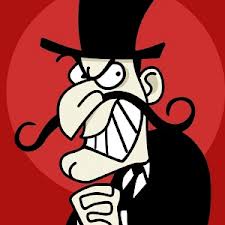 Give your villain a shady past: what terrible things has your villain done throughout his or her life. Some villains are just trouble makers; others are deranged psychopaths. How extreme is your villain?Identify the source: what happened to your villain to turn him or her so evil? Was your villain born that way?The most interesting villains are not completely evil. They have a soft spot for puppies or they write cheesy love poems. Contrary personality traits add depth and realism to all characters. Describe your villain’s positive traits.What does your villain look like???? Draw him/her or describe with words. Give him/her a name. Put your villain in a scene: make sure you include dialogue so you can work out how the character speaks. Give your villain a distinct voice. Is your villain disguised as a kind character or does he or she spend every waking minute committing evil deeds.